    المملكة العربية السعودية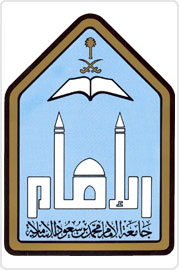 وزارة التعليم  جامعة الإمام محمد بن سعود الإسلامية كلية الشريعة بالرياضقسم الفقه(تحليل رقمي لصفحات من الروض المربع)ورقة عمل في مادة التخريج لمرحلة الماجستيرإعداد الطالب: عبد الرحمن بن حمد الجريسيإشراف: أ.د: عبد الله بن مبارك آل سيفالأستاذ في قسم الفقه بكلية الشريعة في جامعة الإمام محمد بن سعود الإسلاميةالعام الجامعي1436هـ -1437ه

بسم الله الرحمن الرحيمالمقدمة:الحمد لله الذي اصطفى من عباده من وفقه لمعرفة أحكامه، وهدى من اختاره لتبيين سننه، والتحذير من حرامه، والصلاة والسلام على سيدنا محمد خير خلقه وعلى آله وصحبه ومن تحلى بهديه وخلقه. وبعد:هذا عمل بعنوان (تحليل رقمي لصفحات من الروض المربع)، والجزء الذي قمت بعمل التحليل عليه يبدأ من باب صفة الحج إلى نهاية كتاب الجهاد تقريباً.وقد قسمت العمل إلى مرحلتين:المرحلة الأولى: مرحلة الفرز والترتيب، وقد قمت فيها بالخطوات الآتية:1- فرز كل كلمة وجعلها في سطر مستقل، وكان عدد الصفحات من الروض 20 صفحة وبعد فرز الكلمات أصبح عدد الصفحات 344 صفحة.2- ترتيب الكلمات ترتيباً أبجدياً مع تجاهل ال التعريف.3- حذف علامات الترقيم وتجريد الكلمات من أي علامة.4- نقل الكلمات إلى الإكسيل وحذف المكرر فأصبح عدد الكلمات 2911، بعدما كان 6026، أي أن ما يقارب نصف الكلمات كان مكرراً.5- حذف الحروف مثل حروف الجر وغيرها، وإزالة اللواصق من الكلمات، ثم حذف المكرر مرة أخرى، فأصبح عدد الكلمات 1555.6-  وضع جذر الكلمة ومشتقاتها التي استعملها المؤلف في جدول الإكسيل، ثم قمت بحذف المكرر من الجذور فأصبح عدد الجذور 785 جذر فقط.المرحلة الثانية: مرحلة الدراسة والتحليل، وتنقسم إلى الخطوات الآتية:أولاً: دراسة استعمال المؤلف لبعض الكلمات ومعناها عنده، وقد اخترت خمس كلمات لدراستها، وهي:1- استحباب: استعمل المؤلف هذه الكلمة ومشتقاتها في ثمان مواضع، وكان استعماله لها بمعنى الندب: وهو ما يثاب فاعله ولا يعاقب تاركه، إلا في موضع واحد فكان استعمال المؤلف للكلمة بمعنى المشروعية حيث قال: " لا يستحب التطوع بالسعي "، أي لا يشرع، والمشروع: هو ما جاء به الشرع وأظهره.2- المتعة: استعمل المؤلف هذه الكلمة ومشتقاتها في ثلاثة عشر موضعاً كلها بمعنى واحد وهو: هو الجمع بين أفعال الحج والعمرة في أشهر الحج في سنة واحدة في إحرامين.3- التطوع: وقد استعمل المؤلف هذه الكلمة عشر مرات كلها بمعنى واحد وهو: ما شرع زيادة على الواجبات وهو ما يسمى النفل.4- جمرة: استعمل المؤلف هذه الكلمة ومشتقاتها ست عشرة مرة، ثلاث عشرة منها بمعنى الموضع الذي ترمى فيه الجمار في الحج، وثلاث بمعنى الحصاة التي ترمى في الموضع المعين.5- حبس: استعمل المؤلف الكلمة خمس مرات وكانت بمعنى الإحصار وهو المنع عن المضي في أفعال الحج سواء كان بالعدو أو بالحبس أو بالمرض، إلا في موضع واحد حيث استعملت بمعنى التقييد والحجز كنوع من أنواع العقوبة.ثانياً: دراسة العلاقة بين الاشتقاقات واستعمالاتها:1- أذن: هذه الكلمة ومشتقاتها استعملها المؤلف بمعنيين: السماح والإباحة، أو العضو المعروف في جسم الإنسان، ويحدد المعنى بالسياق.2- تجر: هذا الجذر ومشتقاته استعمل بمعنى التجارة أي تقليب المال لغرض الربح، واستعمل بمعنى السحب بالقوة، كما قال: "وتجر أيديهم".3- جمع: هذه الكلمة ومشتقاتها استعملت لعدة معان هي: الجمع بين الصلاتين.ضم الشيء إلى الشيء.اسم لمزدلفة.إجماع أهل العلم.ما يقابل المفرد من الكلمات.4- حكم: هذه الكلمة ومشتقاتها استعملت لعدة معان هي:الحكم الشرعي: التكليفي أو الوضعي.الحكمة.نظام الإسلام.الحكم القضائي.5- رجع: استعمل هذا الجذر بمعنى: العودة، وبمعنى: المصدر الذي يعاد إليه لمعرفة أمر ما، وهو ما يسمى بالمرجع.6- عمل: جاء هذا الجذر بمعنى القيام بشيء ما، وجاء بلفظ: استعمل، ومعناه: الشيء الذي سبق استخدامه.7- هدي: استعمل هذا الجذر ومشتقاته لمعان هي:الهدي: وهو ما يهدى للحرم من النعم.الهداية: وهي الدلالة على الخير.الهدية: وهي العطية بغير عوض إكراماً.8- أهل: استعمل هذا الجذر ومشتقاته لمعان هي:الإهلال بالحج، وهو: رفع الصوت بالتلبية.أهل بيت الرجل وهم زوجته وأولاده.صاحب الشيء ومالكه.كفاءة الشخص وصلاحيته. 9- أخر: استعمل هذا الجذر ومشتقاته لمعان هي: الأمر الآخر أي: الثاني.آخر الشيء أي: نهايته.الابتعاد عن الشيء.تأخير الشيء عن وقته.الحياة الآخرة التي تقابل الحياة الدنيا.10- حل: استعمل هذا الجذر ومشتقاته لمعان هي:الحلال وهو: المباح شرعاً.حل من حج أي: خرج من النسك.الحل: وهو ما كان خارج الحرم. 11- قبل: استعمل هذا الجذر ومشتقاته لمعان هي:- استقبال الشيء أي جعله أمام الوجه.- السابق للشيء.- وضع الشفتين على الشيء.12- حرب: استعمل هذا الجذر ومشتقاته لمعان هي:- الحربة وهي: آلة من آلات القتال.- اسم من أسماء الرجال.- القتال.- دار الحرب: وهي بلاد العدو الكافر المحارب.- الحربي: وهو الكافر الذي يتبع لبلد محارب للمسلمين.13- علم: استعمل هذا الجذر ومشتقاته لمعان هي:- العلم وهو: المعرفة.- العلامة على الشيء.14- عور: استعمل هذا الجذر ومشتقاته لمعان هي:- العورة وهي: ما يستر من بدن الإنسان.- العور: وهو فقد البصر بأحد العينين. 15- غنم: استعمل هذا الجذر ومشتقاته لمعان هي:- الغنم، وهو الحيوان المعروف من بهيمة الأنعام.- الغنيمة، وهي ما أخذ من مال حربي قهراً بقتال.ثالثاً: إخراج وحدات موضوعية من الجذور في مجموعات:رابعاً: دراسة العلاقة بين الجذور والكلمات السابقة واللاحقة لها ووجه العلاقة:1- سلف: استعمل المؤلف الكلمة بمعنى السابقين من علماء الأمة، وعرف ذلك من خلال الكلمة السابقة وهي كلمة: "باتفاق"، واللاحقة وهي: " قاله في المبدع"، فعرفنا بذلك أن المراد حكاية إجماع السلف.2- ذهب: استعمل المؤلف هذا الجذر بمعنى: المعدن الثمين المعروف، وقد أثرت الكلمة السابقة على هذا الجذر فجعلته بهذا المعنى وهي: "جوهر"، وكذا اللاحقة وهي: "معادن"، والعلاقة بينهن أنهن كلمات تدل على ما يخرج من الأرض.3- سهم: استعمل المؤلف هذا الجذر بمعنى: النصيب، وقد أثرت الكلمات السابقة واللاحقة عليه فجعلته بهذا المعنى، فالسابقة: "وفقيرهم"، واللاحقة: "لفقراء"، فكانت إضافة السهم للفقراء تدل على أنه بمعنى النصيب.4- حلق: هذا الجذر جاء بمعنى: إزالة الشعر، وقد أثرت الكلمتان السابقة واللاحقة عليه فجعلته بهذا المعنى وهما: "الرمي" و "التقصير"، والعلاقة أن هذه الكلمات تدل على أفعال الحج.5- خطب: جاء هذا الجذر بمعنى الخطبة وهي ما يلقيه الإمام على المصلين، وقد أثرت الكلمة اللاحقة عليه وهي: "الإمام"، والخطبة بهذا المعنى فعل مخصوص بالإمام أي إمام الصلاة6- دين: أثرت الكلمة السابقة على هذا الجذر وهي كلمة: "الإسلام" فجعلته دال على ما يتدين به الإنسان، حيث أن الإسلام أحد الأديان.7- ركن: جاء هذا الجذر بمعنى الركن الحسي عندما أضيف إلى أمر حسي وهو المسجد، وجاء بمعنى الركن المعنوي، عندما أضيف إلى أمر معنوي وهو الإحرام، والعلاقة أن الإحرام من أركان الحج.8- رمي: أثرت الكلمة اللاحقة على هذا الجذر وهي: "الجمرة" فجعلته يدل على الرمي الشرعي الذي هو من أفعال الحج، حيث أن الجمرة هي الموضع الذي يتم فيه الرمي الشرعي.9- عصر: أثرت الكلمة السابقة لهذا الجذر وهي: "الظهر" على معناه فجعلته يدل على الصلاة المعروفة، لأن الظهر صلاة أيضاً فعطفها عليها دل على ذلك.10- وقف: أثرت الكلمة اللاحقة لهذا الجذر وهي: "عرفة" على معناه حيث جعلته يدل على الوقوف الشرعي في الحج، لأن عرفة هي موضع ذلك الوقوف.خامساً: استخراج أفكار بحثية من الكلمات:سادساً: استخراج مهارات فقهية من الكلمات:الكلماتالوحدات الموضوعيةأبو، أخو، أم، ولد أحكام القرابةأبيض، أخضر، أصفر، أسودأحكام الألوانيد، رأس، ظفر، أبط، بطن، أذن، عين، خصيةأحكام الأعضاءإبل، بقر، غنم، خيل، حمرأحكام الحيوانجاز، حرم، حل، وجب، كره، ندبالأحكام التكليفيةصح، بطل، شرط، سببالأحكام الوضعيةفجر، ظهر، عصر، مغرب، عشاء الصلوات الخمسغلس، غرب، صبح، مساءأحكام الأزمنةواحد، اثنين، ثلاث، أربع، خمس، ست، سبع، تسع، ثمن، عشرأحكام الأعدادعبد الله، عبد الرحمن، حرب، يسار، عبد النبي، عبد المسيح، عبد الكعبةأحكام الأسماءزنى، خمر، خنزيرالمحرماتجبل، أرض، حجر، سماء، شمس، ليل، نهار، صباح، مساءالظواهر الطبيعية صلاة، صوم، حج، جهاد، هدي، أضحية، عقيقة، نذر، صدقة، طهارة، طوافالعباداتبيع، هبة، إجارة، وديعة، رهنالمعاملات الماليةسيف، منجنيق، حربة، سلاحآلات الحربمكة، منى، عرفة، مزدلفةالمشاعرالشام، العراق، مصرالبلدانحمص، بندق، لحم، كرز، لبن، ماءالطعام، والشرابمجنون، زمن، شيخ فان، خنثى، عبد، امرأة، مريض، أعمى، عرج، صبي، مسافرأهل الأعذارمسلمين، يهود، نصارى، مجوس الدياناتقتل، سرق، زنى، أرتد، حربيالجنايات والحدودكعبة، صفا، مروة، حجرالأماكن التي تتعلق بها العبادةطواف، سعي، إحرام، مبيت، رمي، ذبح، نحر، وقوف، دعاء، حلق، تقصير، تلبيةأفعال الحجالكلمةالفكرة البحثية1- أصفر، أخضر، أبيضأحكام الألوان2- بقر، غنم، أبلأحكام الحيوان3- حمص، لحم، بندقالنوازل في الأطعمة4- كعبة، صفا، مروة، الحجر الأسودالأماكن التي تتعلق بها العبادة5- يهود، نصارىنوازل أهل الذمة6- مجنونأحكام الجنون7- صبيأحكام الصبي8- أعمىأحكام الأعمى9- حجالنوازل في الحج10- جهادالنوازل في الجهاد11- قتلالنوازل في الجنايات12- سرقالنوازل في السرقة13- هبةأحكام الهبة14- وديعةالنوازل في الوديعة15- ليلالأحكام المتعلقة باليل16- نهارالأحكام المتعلقة بالنهار17- شمسالأحكام المتعلقة بالشمس18- قمرالأحكام المتعلقة بالقمر19- ظهر، عصرالنوازل في الصلاة20- بطن، أبطأحكام الأعضاء21- يد، رأسنوازل الديات22- استقبلأحكام استقبال القبلة23- وقفأحكام الوقوف24- أب، أمأحكام القرابة25- ولدالنوازل في النفقة26- يتامىأحكام اليتامى27- يتصدقالنوازل في الصدقة28- خوفأحكام الخوف29- حلقأحكام الحلاقة30- يركبنوازل المركوبات31- يعقدالنوازل في العقود32- نكاحالنوازل في النكاح33- يقترضأحكام القرض34- يقرأأحكام القراءة35- كتبأحكام الكتابة36- صومالنوازل في الصوم37- مشيأحكام المشي38- موتالأحكام المتعلقة بالموت39- اتجرأحكام التجارة40- اثنين، ثلاثةالأحكام المتعلقة بالأعداد41- رحلأحكام الرحلات البرية42- امرأةأحكام النساء43- أذكارأحكام الأذكار44- أخطأأحكام الخطأ45- ضحىأحكام الأضحية46- ذهب، ورقالنوازل في الأثمان47- بلدأحكام بلاد الكفر48- سفرالنوازل في السفر49- حائضأحكام الحيض50- سكرانأحكام السكران51- شراءالنوازل في الشراء52- شهادةأحكام الشهادة53- صلحأحكام الصلحالكلمةالمهارة الفقهية1- حللمهارة التحليل الفقهي2- ولدمهارة التوليد الفقهي3- خلص     مهارة التلخيص الفقهي4- رتبمهارة الترتيب الفقهي5- أخرجمهارة استخراج الأفكار البحثية6- خرجمهارة التخريج الفقهي7- أصلمهارة التأصيل الفقهي8- جمعمهارة جمع المسائل المترابطة9- جزءمهارة التجزئة للمسائل الفقهية10- حذفمهارة حذف الزوائد الفقهية11- حفظمهارة حفظ المسائل الفقهية12- حصرمهارة حصر الأدلة والمسائل13- خطأمهارة إيجاد الأخطاء14- شبهمهارة التشبيه الفقهي15- شرحمهارة شرح المسائل الفقهية